Milieu en ruimte: Project deeltuin-----------------------------------------------------------------------------------We hebben ondervonden dat er grote gezinnen zijn, die een kleine tuin hebben. Daarnaast heb je alleenstaanden en mensen zonder kinderen die een grote tuin hebben. Mensen met weinig ruimte kunnen in andermans grote tuin een moestuin inrichten, barbecueën, speeltuigen zetten en nog zo veel meer. Terwijl alleenstaanden gezelschap krijgen.Voor ouderen met een grote tuin is het onderhoud eerder een last dan een plezier. Terwijl een groot gezin met een kleine tuin te weinig plaats heeft.Onze oplossing is een app “Deeltuin”. Bij deze app kunnen mensen hun tuin delen of geven. Je downloadt de app. Indien je al aangemeld bent, log je in met je gebruikersnaam en wachtwoord. Ben je nog niet aangemeld, druk dan op de aanmeldingsknop. Daarna vul je je naam, familienaam, leeftijd, geboortedatum, gemeente en postcode in. Klik dan op Doorgaan. Na het aanmelden kom je op de pagina waar je kan kiezen of je je tuin wilt delen of van een tuin wilt gebruik maken. Vervolgens geef je het adres in. Als ook hoeveel personen erin de tuin mogen en de grootte van de tuin. Aansluitend kom je op een kaart waar te zien is wie in je buurt een tuin wilt delen. Als je een tuin hebt gekozen, klik dan op het icoontje. Op de volgende pagina vindt je de contactgegevens van de eigenaar, als ook een foto van de tuin. De volgende stap is dat je contact opneemt met de eigenaar om verder af te spreken. Kortom, veel meer mensen dan je denkt zitten met een ruimteprobleem. Oftewel een te kleine tuin met niet genoeg plaats voor de kinderen. Of een te grote tuin voor een koppel zonder kinderen die gezelschap missen. Om deze twee vragende partijen bij elkaar te brengen kan je terecht bij onze app. 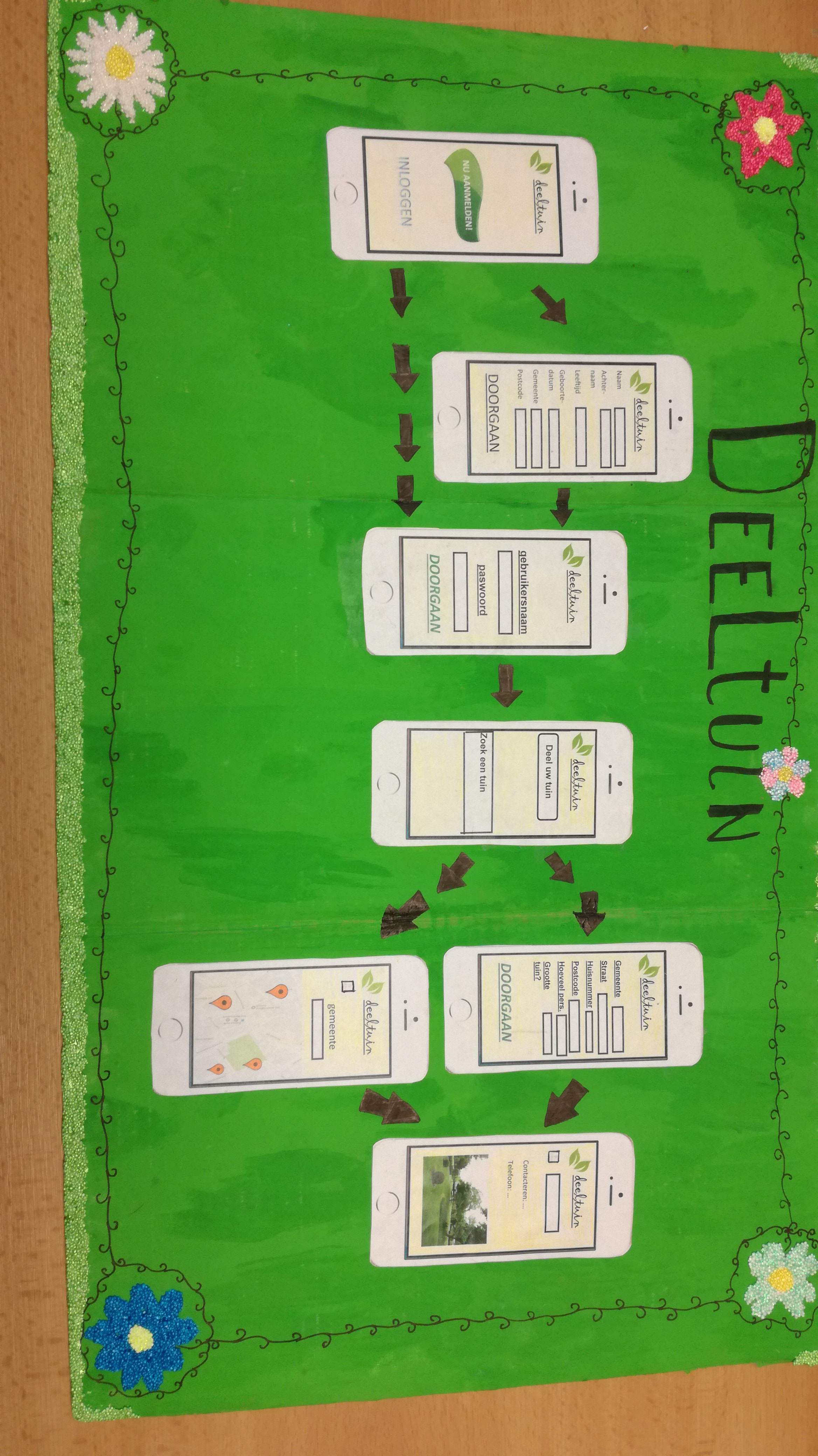 